北京交通大学海滨学院就业网站学生使用手册一、微信服务号关注及绑定1、用微信扫一扫关注我校就业微信服务号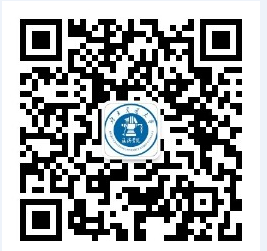 学生关注“北京交通大学海滨学院就业平台”之后点击微主页找到“学生账户绑定”功能，如下左图所示，点击学生账号绑定如下右图所示：（用户名为学号，密码为注册时自己设置）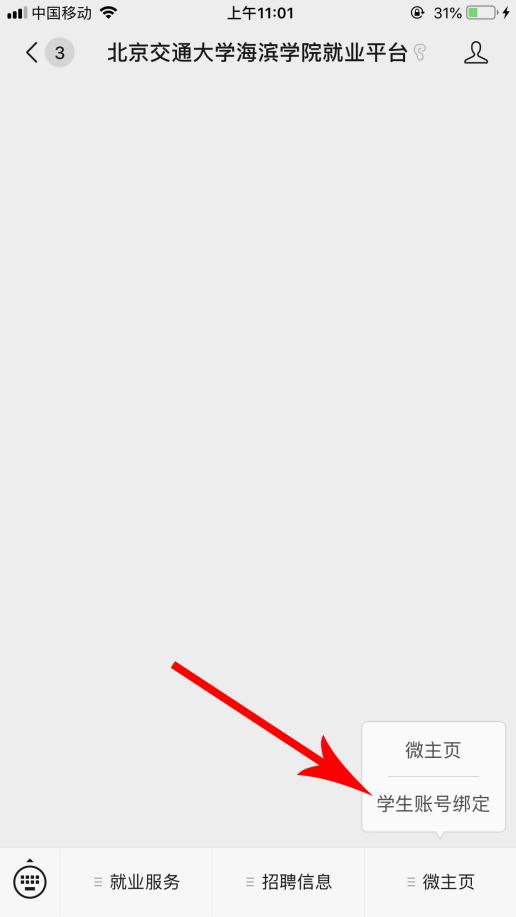 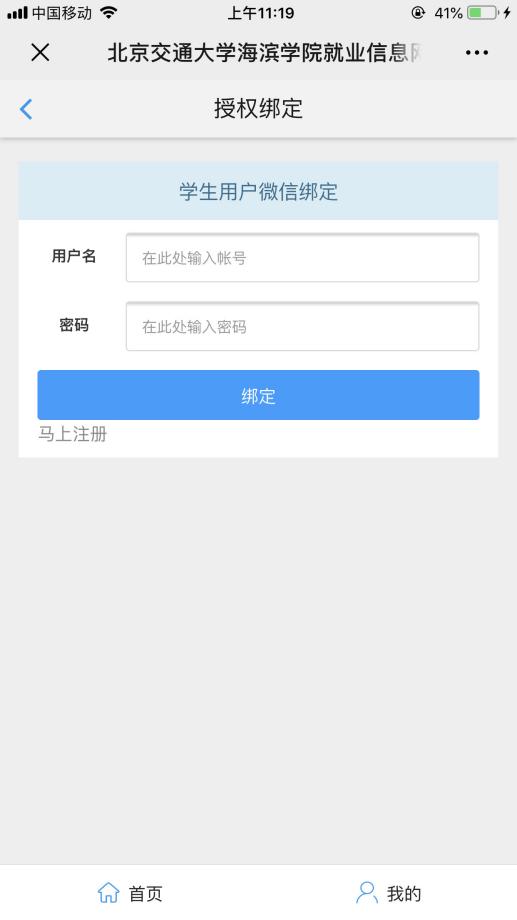 2、PC端打开就业网站主页，点击学生登录。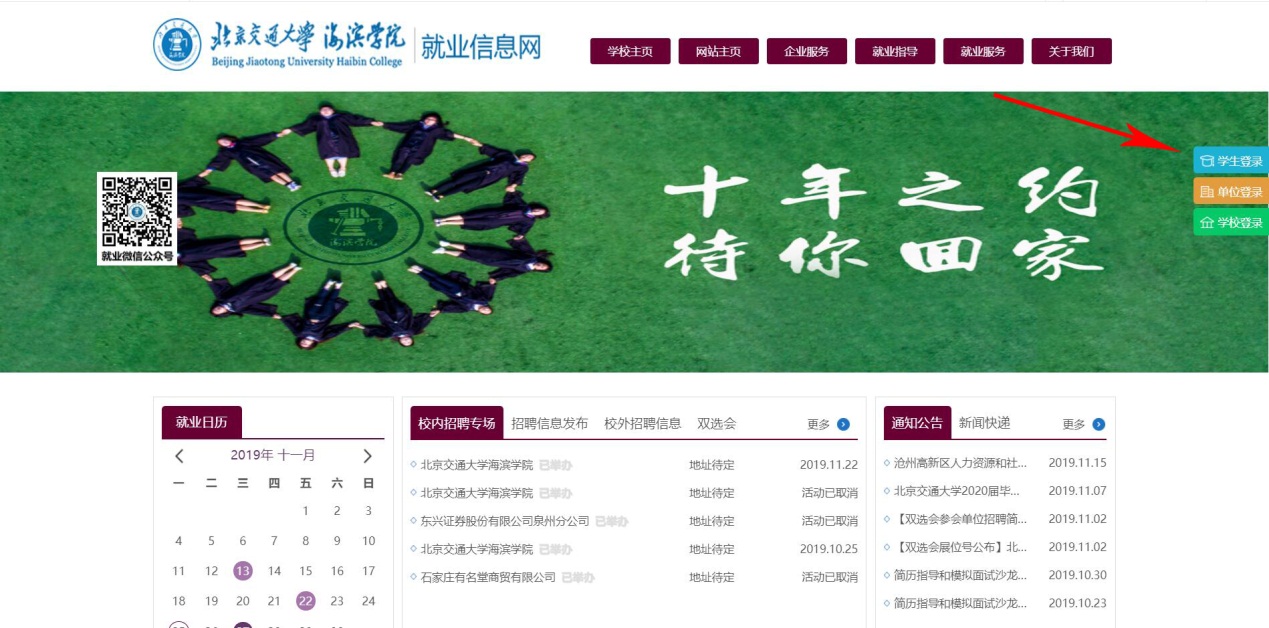 点击马上注册，完善信息，修改密码即可完成学生注册。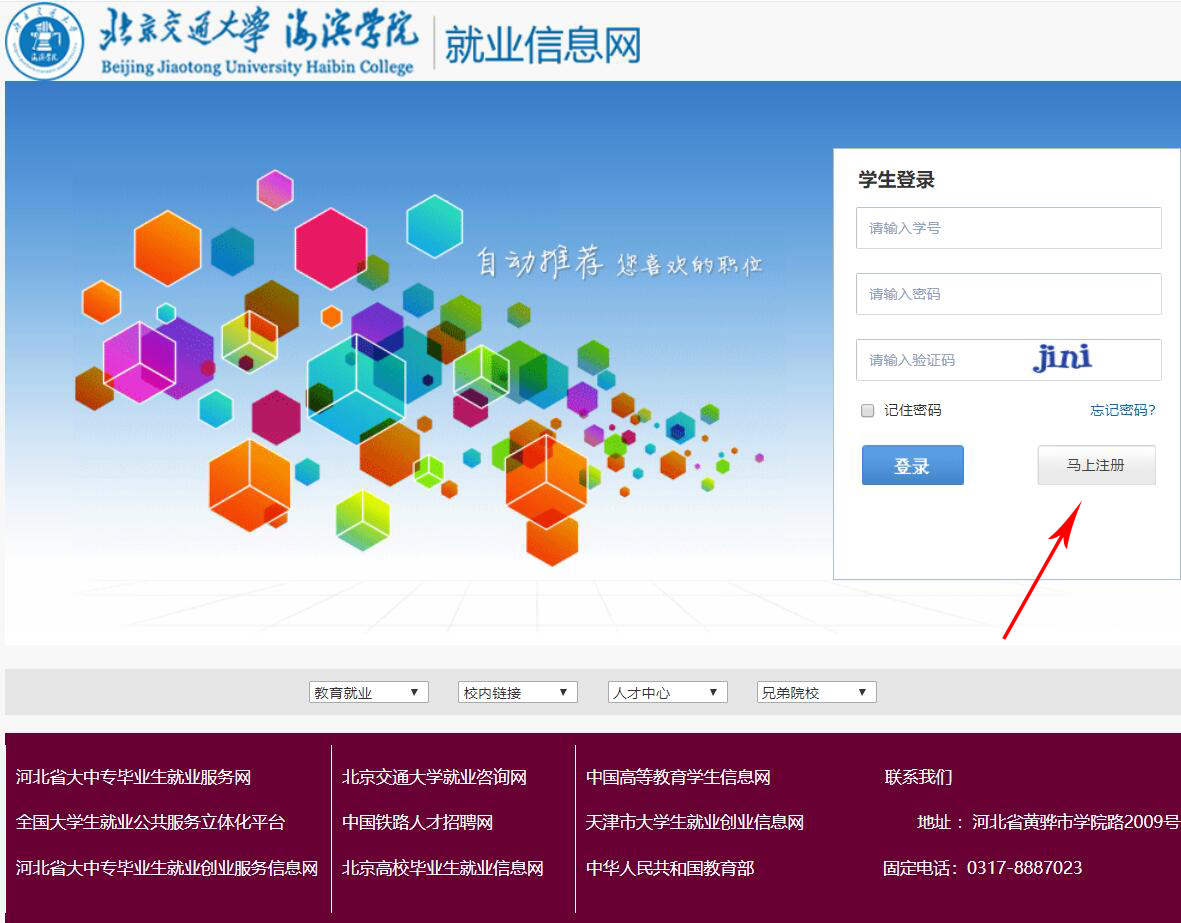 二、生源填报和跟踪调查1、手机端进入微主页之后点击我的，如下图所示，找到生源填报和跟踪调查。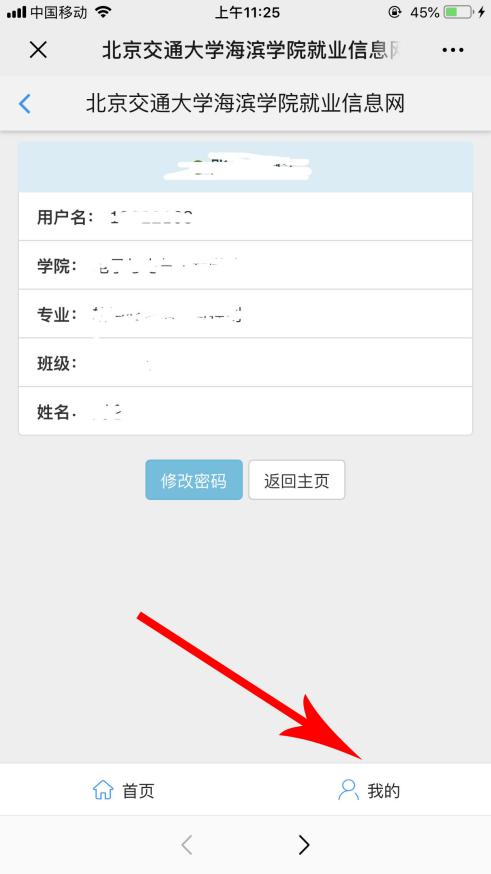 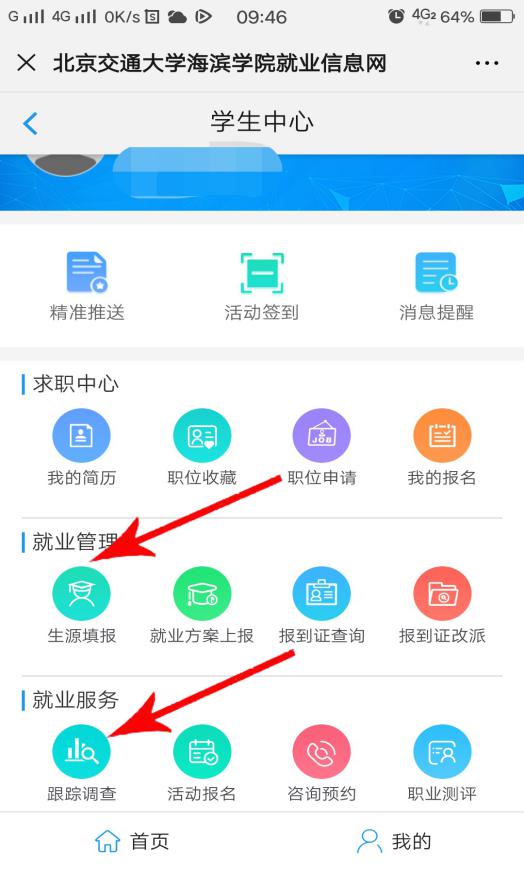 点击生源填报，进入生源信息填报点击编辑进入生源信息填报页面，完成后点击提交并送审核即可。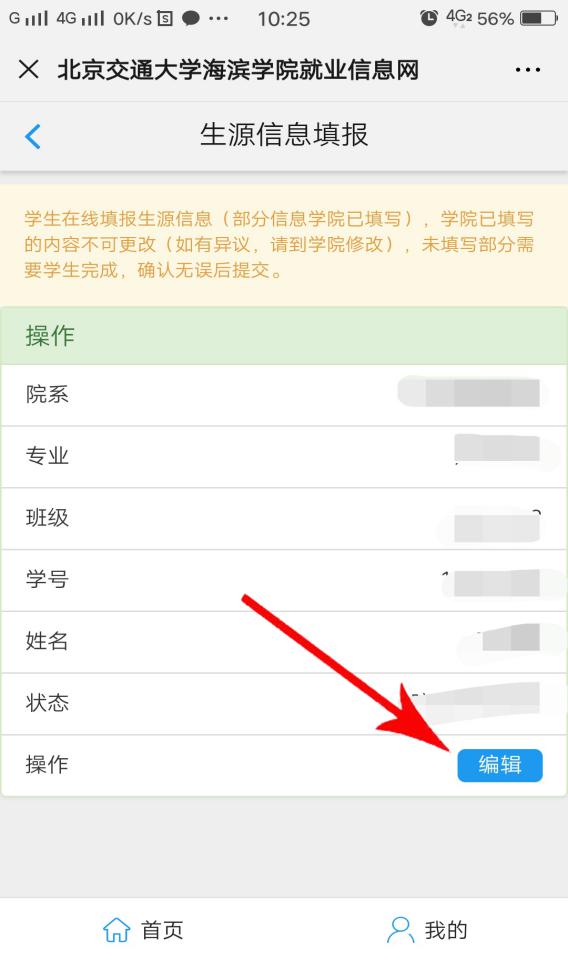 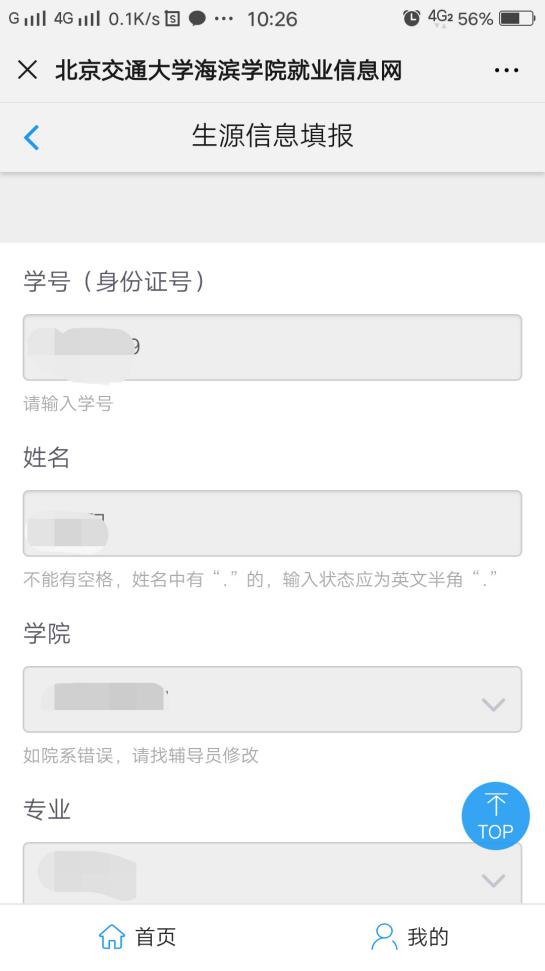 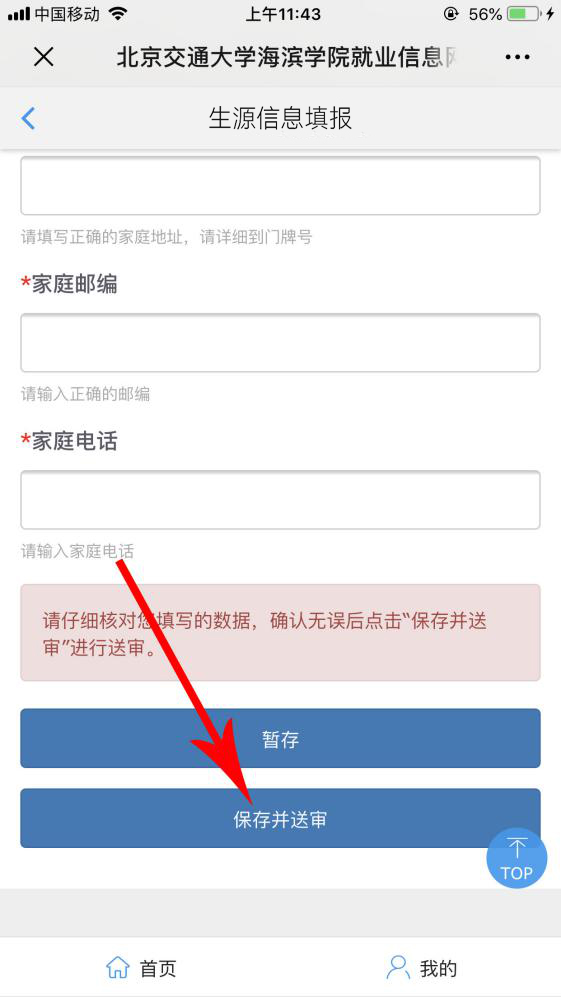 PC用户端北京交通大学海滨学院就业信息网http://job.bjtuhbxy.edu.cn/，点击进入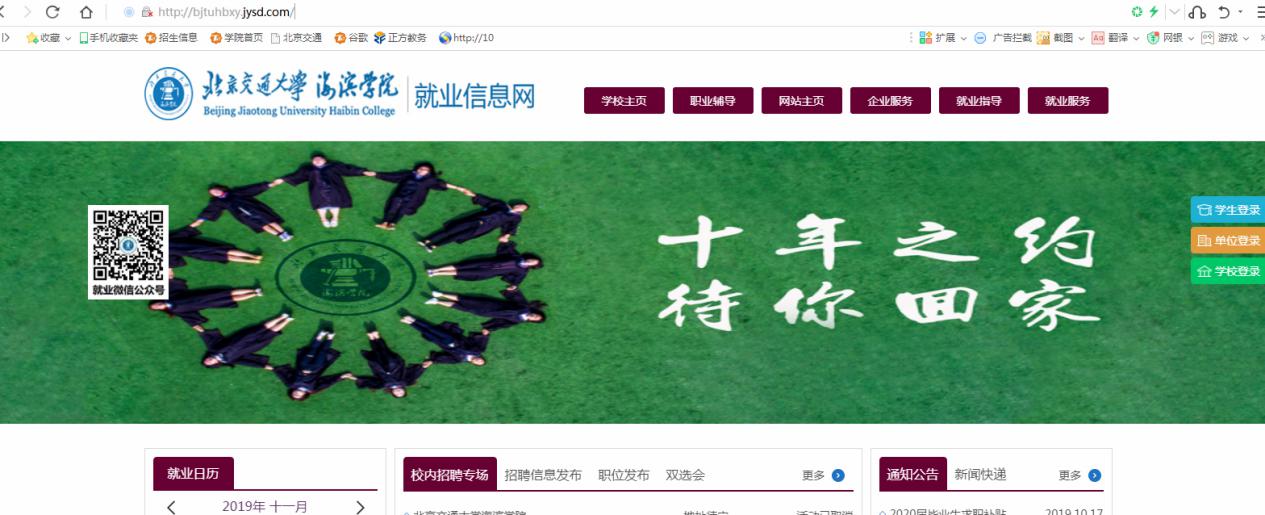 找到学生登录或直接找到主页“快速链接”—“生源填报”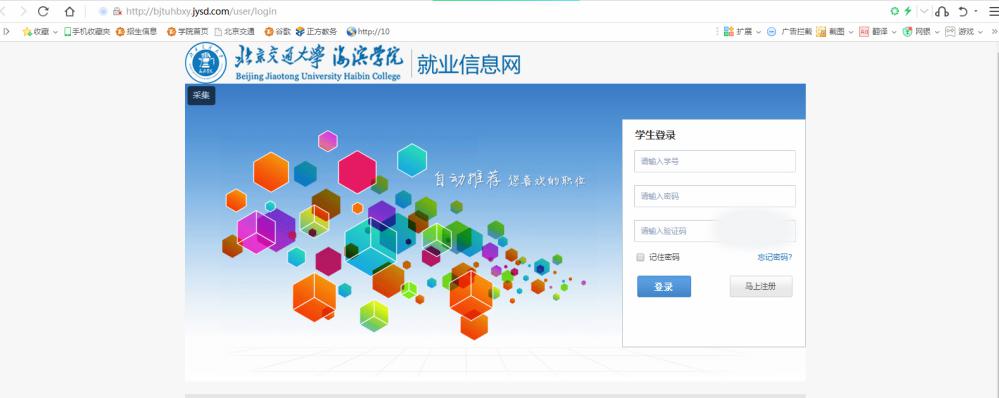 学生登录窗口，用户名为学号，密码为学号后六位进入学生主页，生源信息填报页面的字段如下图所示：填写完成之后点击提交并送审即可完成生源信息填报。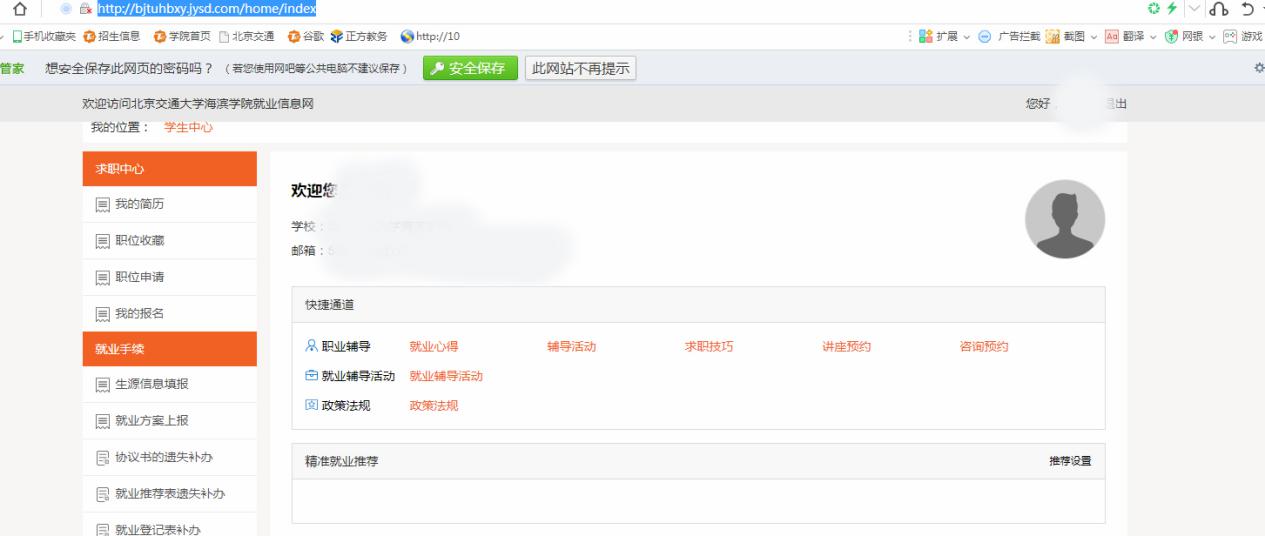 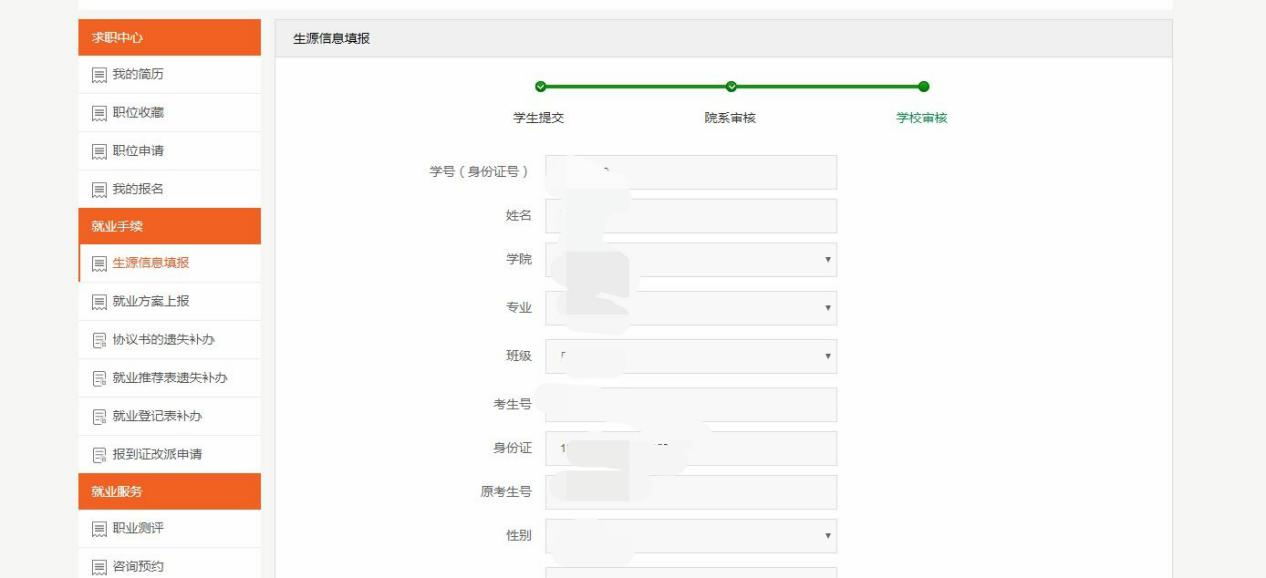 跟踪调查具体调查问卷内容依据每年就业形势及就业工作安排做具体调整。三、就业方案上报学生在与用人单位签订完就业协议书或就业登记表、或考取研究生后，需在“学生中心—---就业方案上报”中填写就业去向，经院系审核—就业办审核后，就业协议方可生效。手机端：进入微主页之后点击我的，如下图所示，找到就业方案上报，点击编辑，将内容填写完整即可。PC端：点击就业方案上报---点击编辑---选择毕业生去向分类（按照所签协议类型选择）---下一步---填写具体内容—保存并送审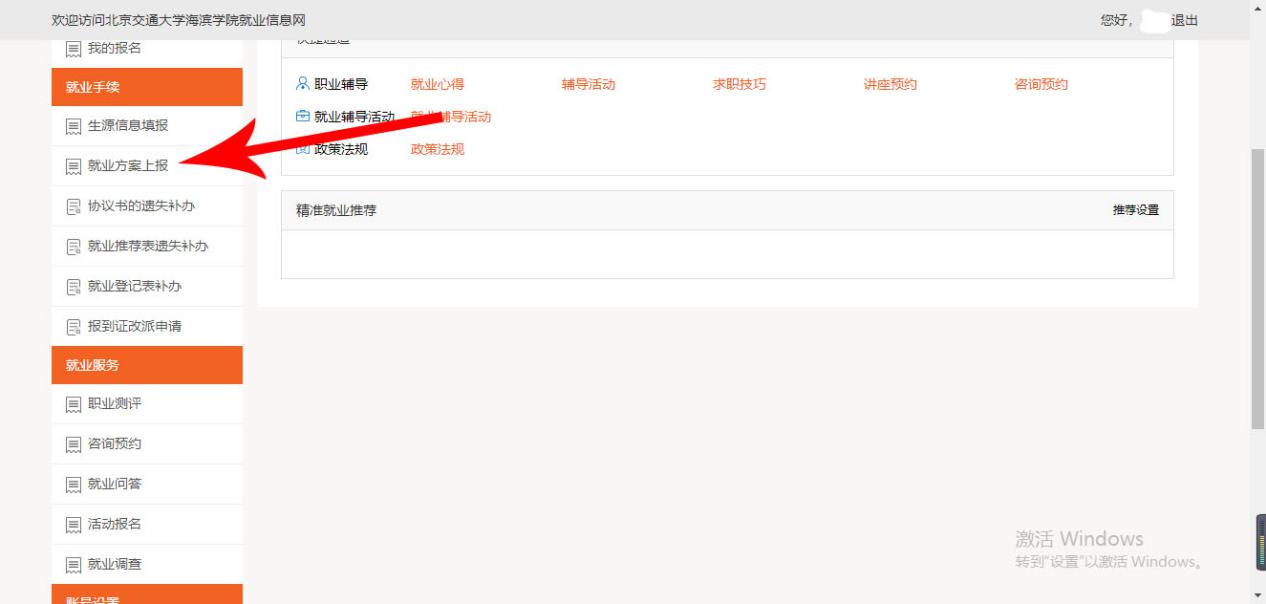 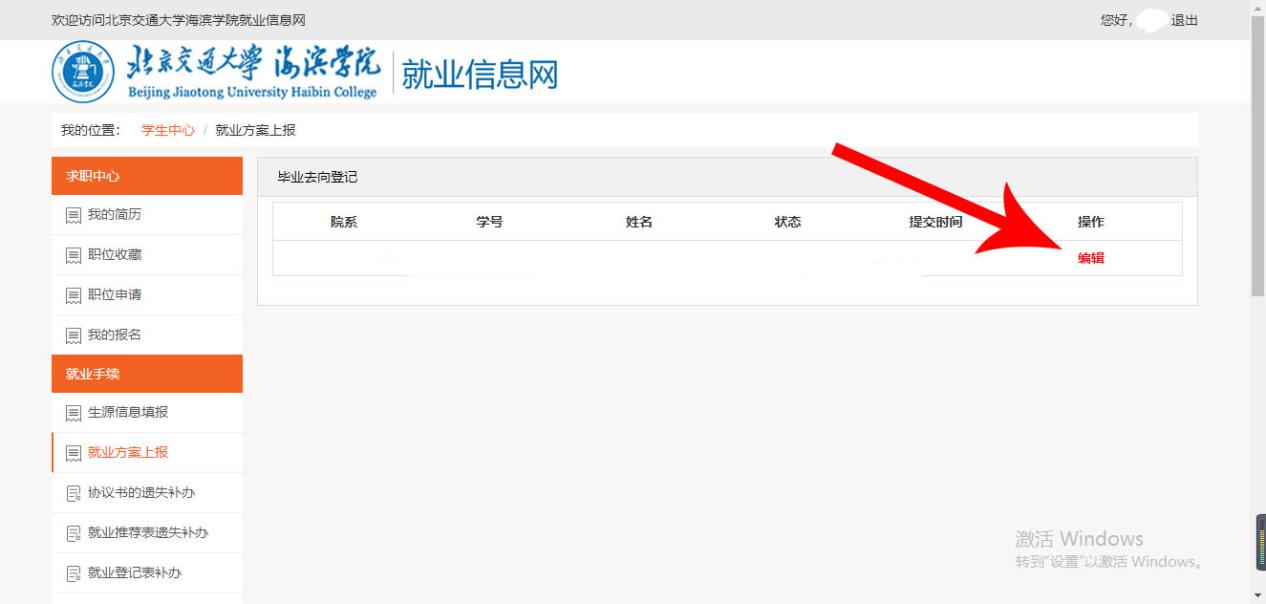 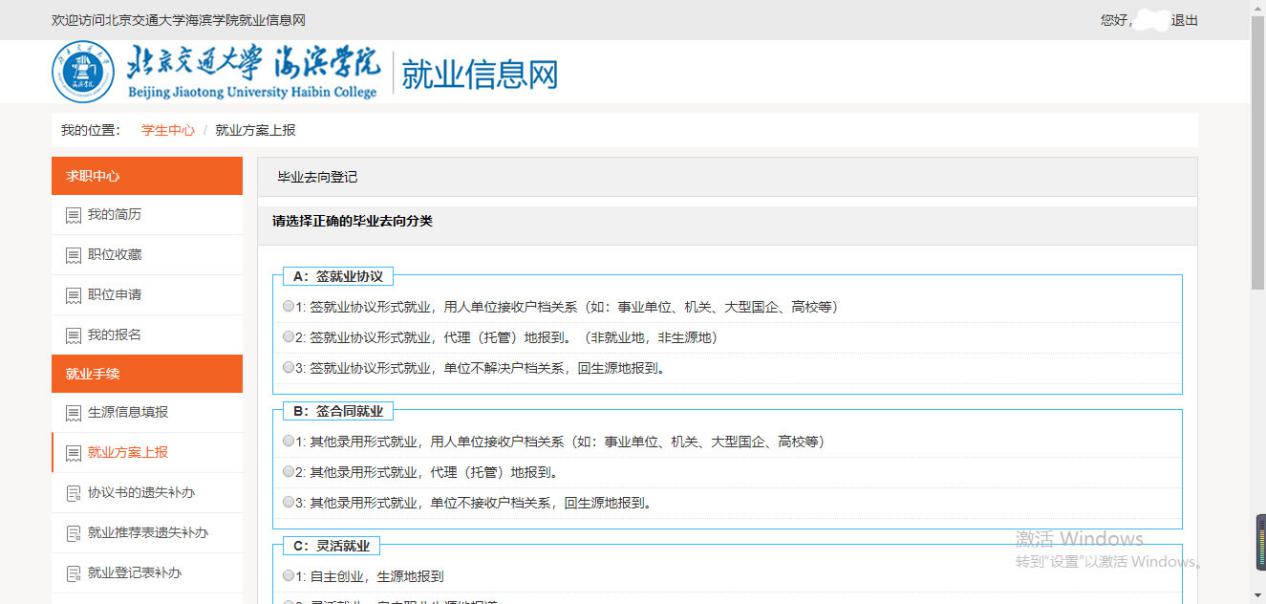 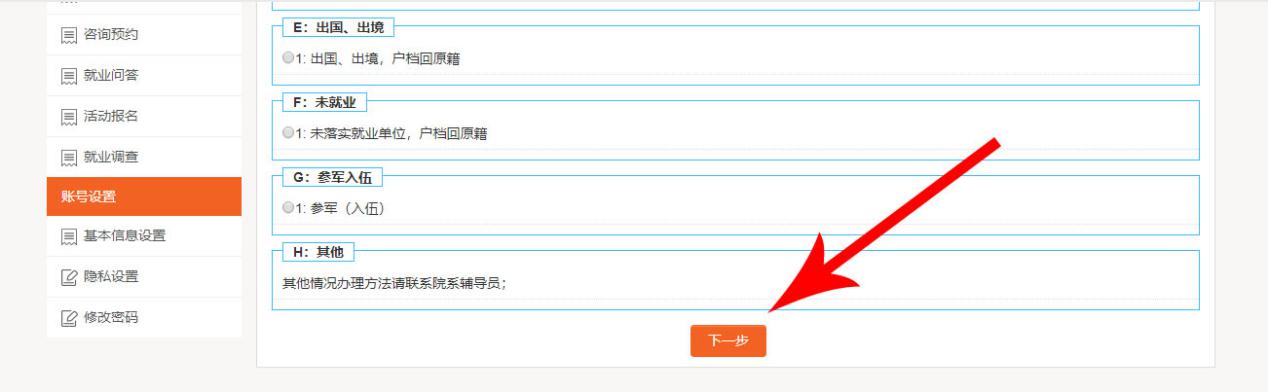 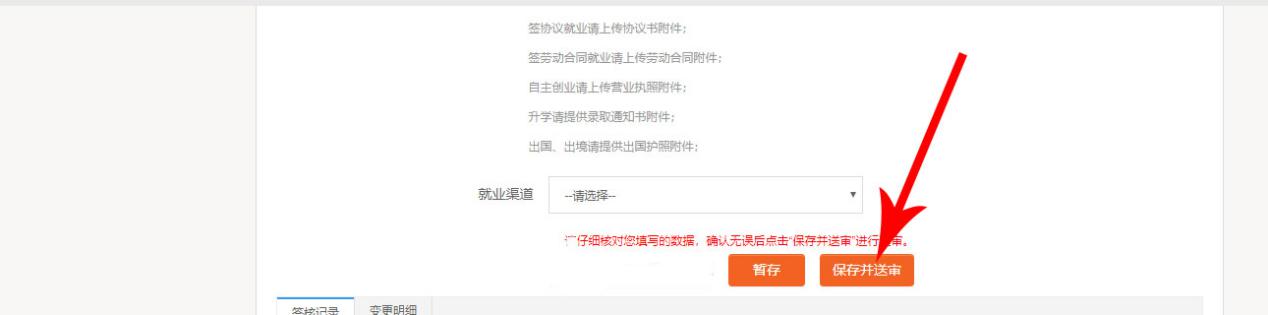 说明：签订就业协议书，在就业去向填报时，选择A：签就业协议，其中：1、用人单位能接收毕业生档案和户口，三方协议中档案转寄详细地址有明确内容的，选择“A:签就业协议—1、签就业协议形式就业，用人单位接收户档关系” （北京、上海、深圳需附带当地人社部门的接收函） 2、用人单位不接收毕业生户口和档案，将毕业生档案放到人才市场的（就业协议书中有人才市场的盖章），选择“A:签就业协议—2、签就业协议形式就业，代理（托管）地报到” 3、与用人单位签订三方协议，但是单位不解决户档关系，毕业后户档回原籍的，选择“A:签就业协议—3、签就业协议形式就业，党委不解决户档关系，生源地报到”4、北京、上海、深圳需附带当地人社部门的接收函，没有接收函的，选择“A:签就业协议—3、签就业协议形式就业，单位不解决户档关系，生源地报到”与用人单位签订灵活就业（就业登记表），在填写就业去向时，选择“C：灵活就业—2、灵活就业、自由职业生源地报到”四、报到证查询手机端点击报到证查询即可查询自己的报到证编号。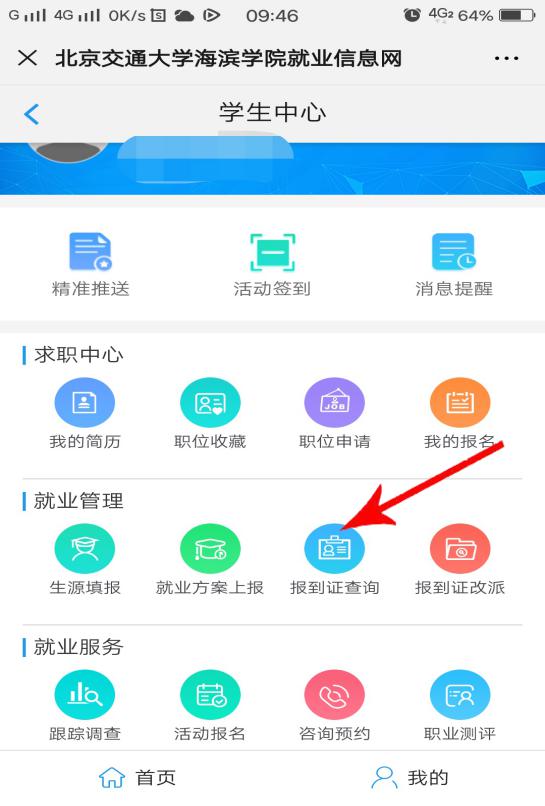 PC端：北京交通大学海滨学院就业信息网http://job.bjtuhbxy.edu.cn/，点击进入，找到学生登录，学生登录窗口，用户名为学号，密码为学号后六位，进入学生主页，点击就业服务—报到证查询即可查询到自己的报到证信息。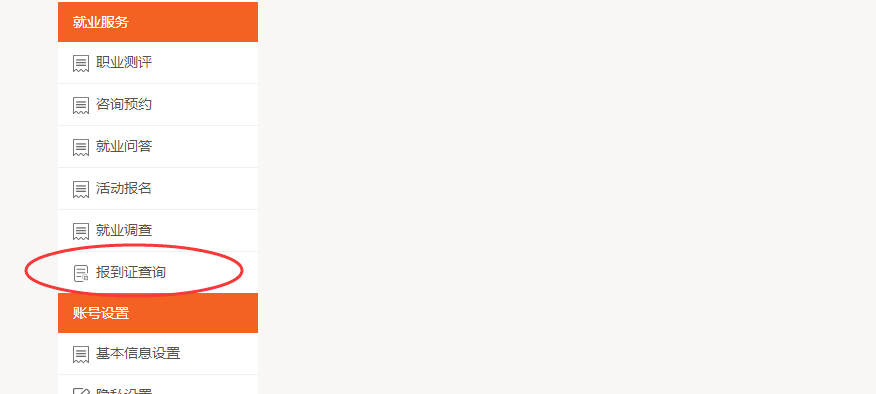 五、办事大厅（一）报到证改派手机端：如在毕业后，学生需要学校协助办理报到证改派，可在“北京交通大学海滨学院就业平台”中按如下程序办理：1、进入“微主页”，点击“我的”，找到“求职中心”----“报到证改派”，将所需内容填写完毕，上传证明材料后，学生本人将改派材料交到学校就业办（行政楼A109）即可办理报到证改派。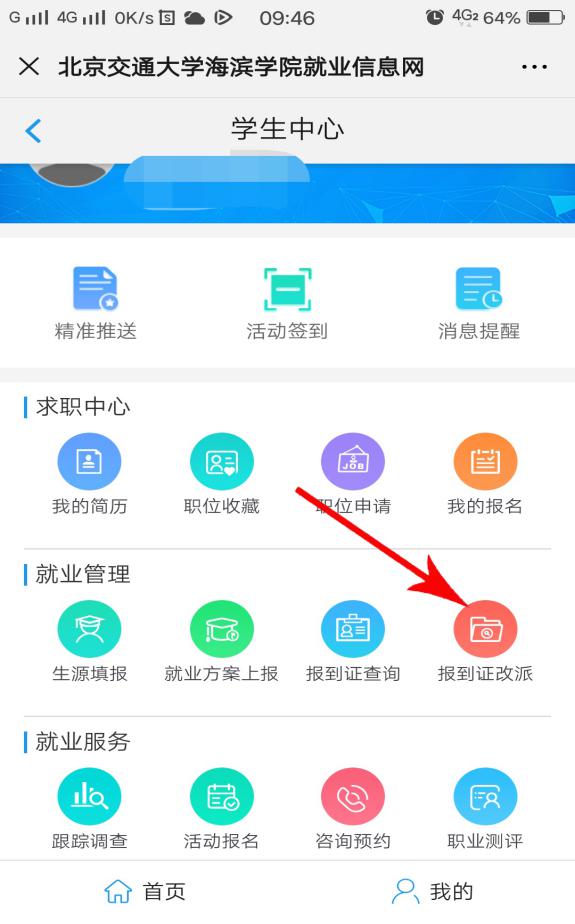 PC端：北京交通大学海滨学院就业信息网http://job.bjtuhbxy.edu.cn/，点击进入找到学生登录，学生登录窗口，用户名为学号，密码为学号后六位，进入学生主页，点击“就业手续---报到证改派申请”。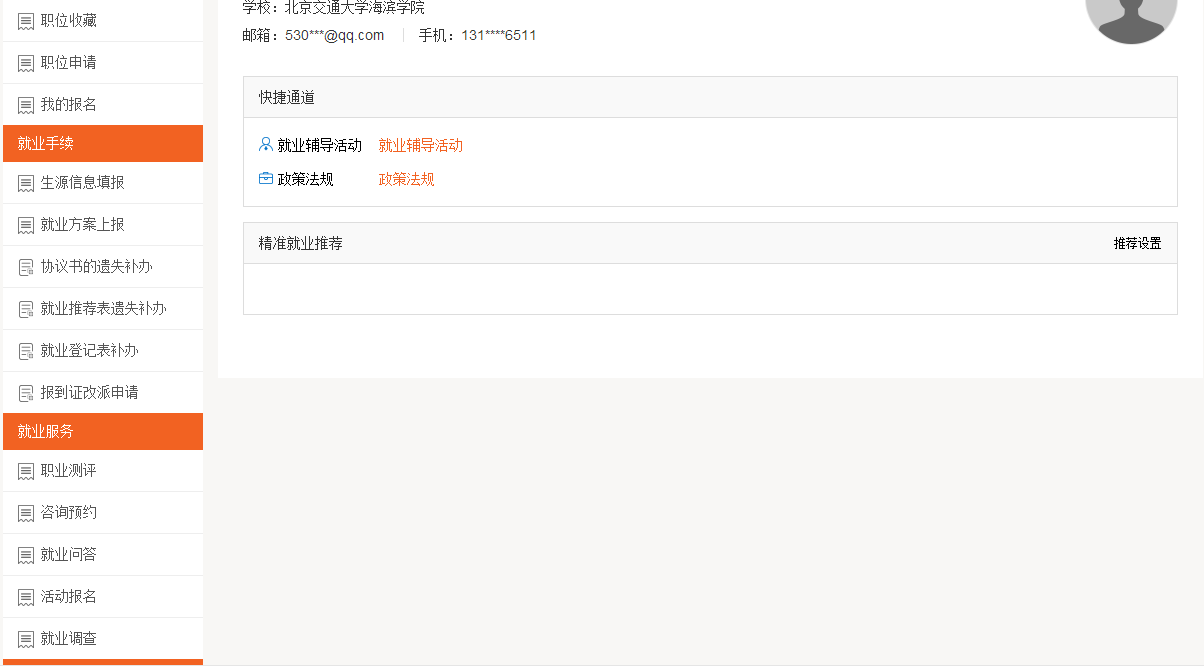 按照提示填写相关内容，提交即可。（二）就业登记表补办手机端：进入“微主页”，点击“我的”，找到“就业管理”----“就业登记表补办”，将所需内容填写完毕，点击保存并审送即可完成就业登记表补办。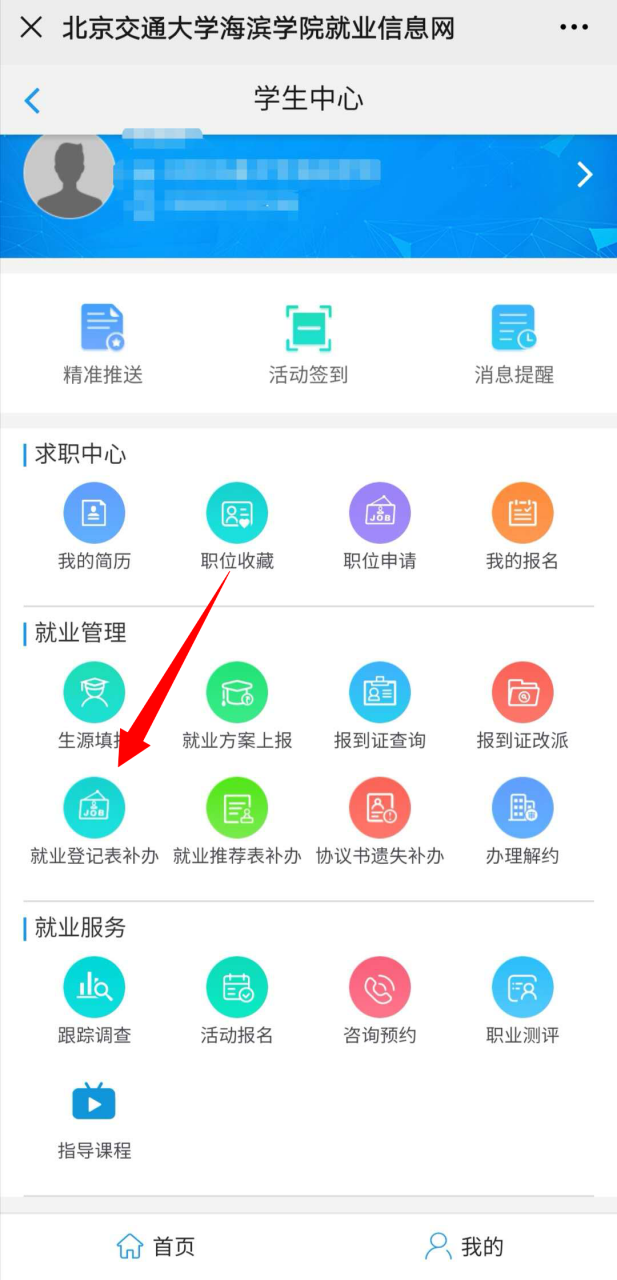 PC端：北京交通大学海滨学院就业信息网http://job.bjtuhbxy.edu.cn/，点击进入，找到学生登录，学生登录窗口，用户名为学号，密码为学号后六位，进入学生主页，点击就业手续—就业登记表补办，填写相关内容完毕，点击保存并审送即可完成。如下图：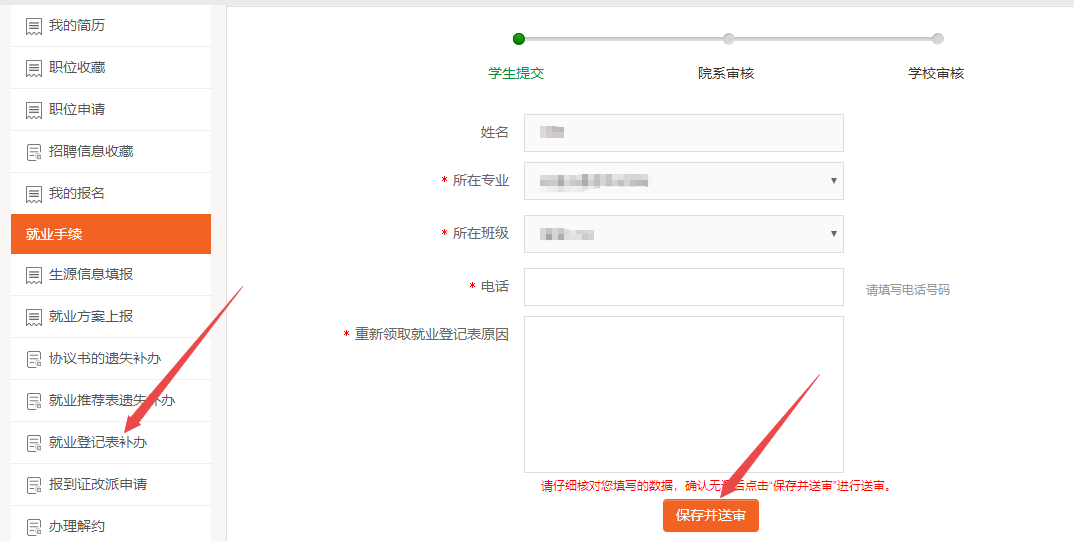 （三）就业推荐表补办手机端：进入“微主页”，点击“我的”，找到“就业管理”----“就业推荐表补办”，点击编辑，将所需内容填写完毕，点击保存并审送即可完成。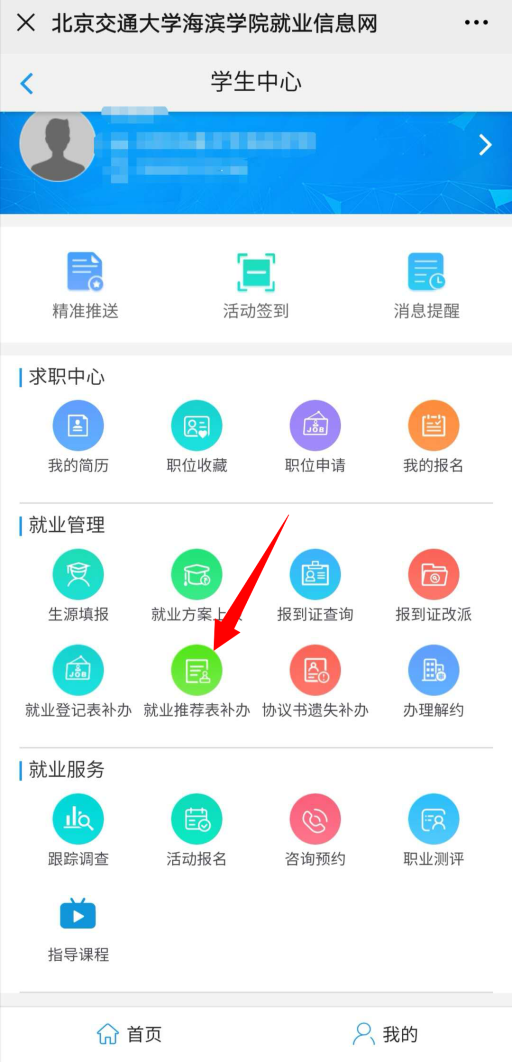 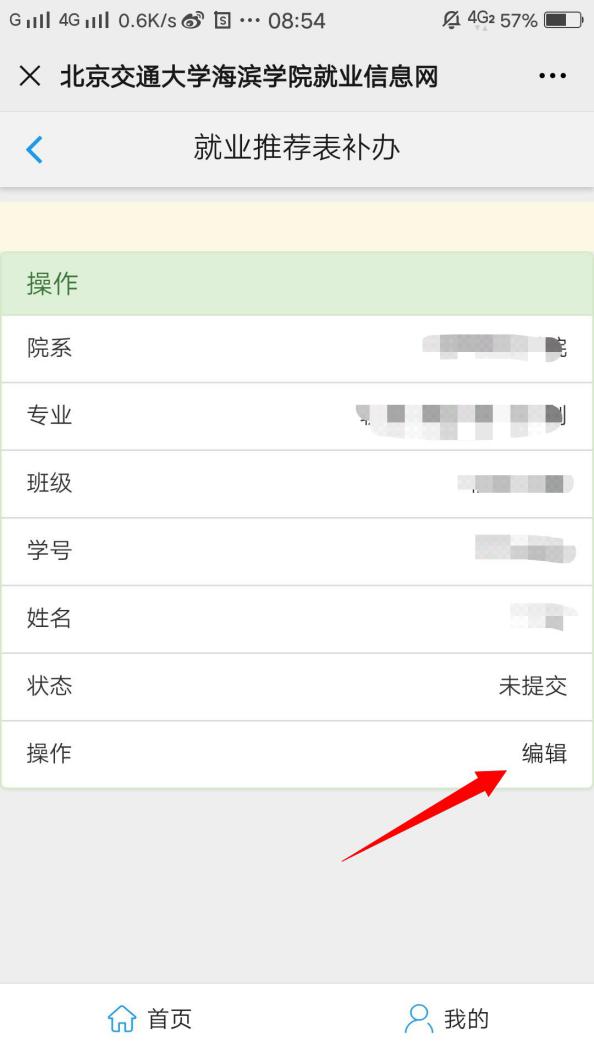 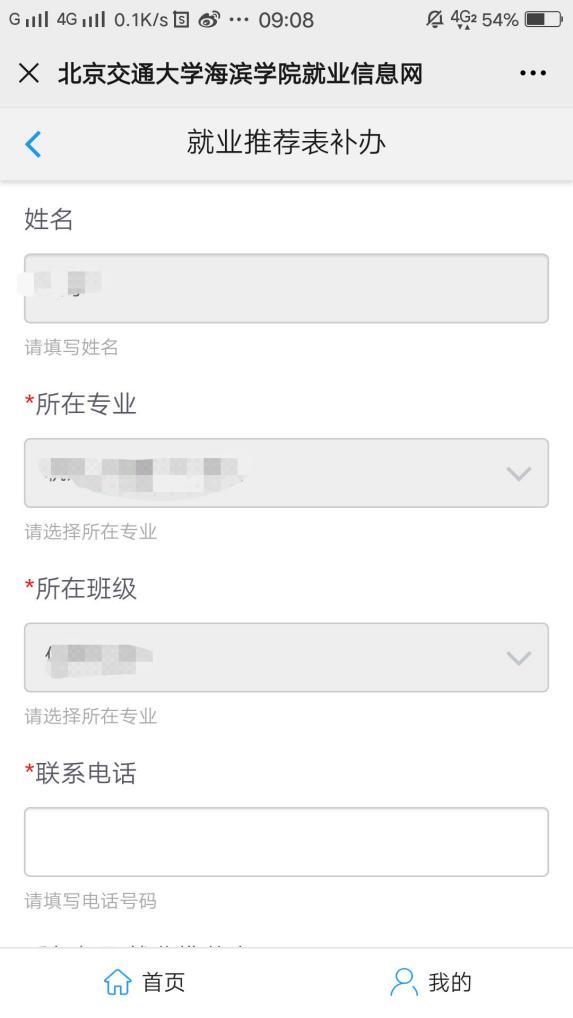 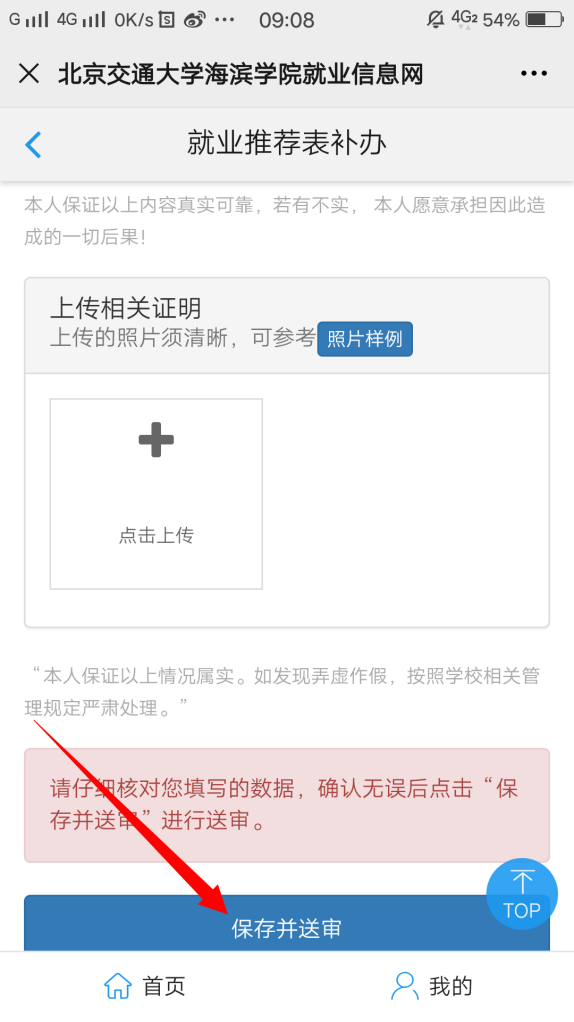 PC端：北京交通大学海滨学院就业信息网http://job.bjtuhbxy.edu.cn/，点击进入，找到学生登录，学生登录窗口，用户名为学号，密码为学号后六位，进入学生主页，点击就业手续—就业推荐表遗失补办，点击编辑，将所需内容填写完毕，点击保存并审送即可完成。如下图：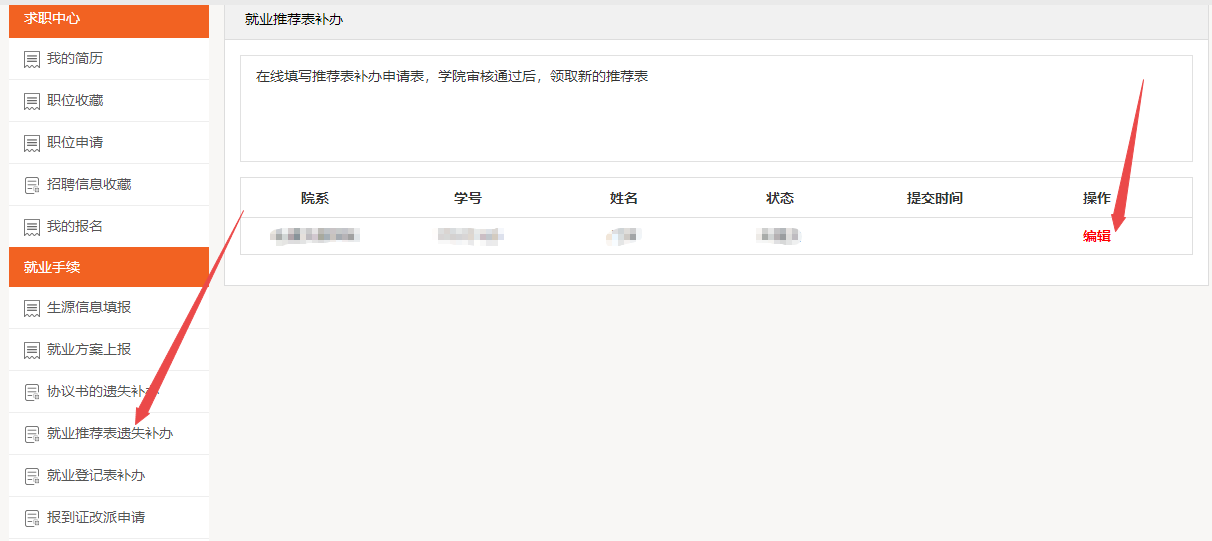 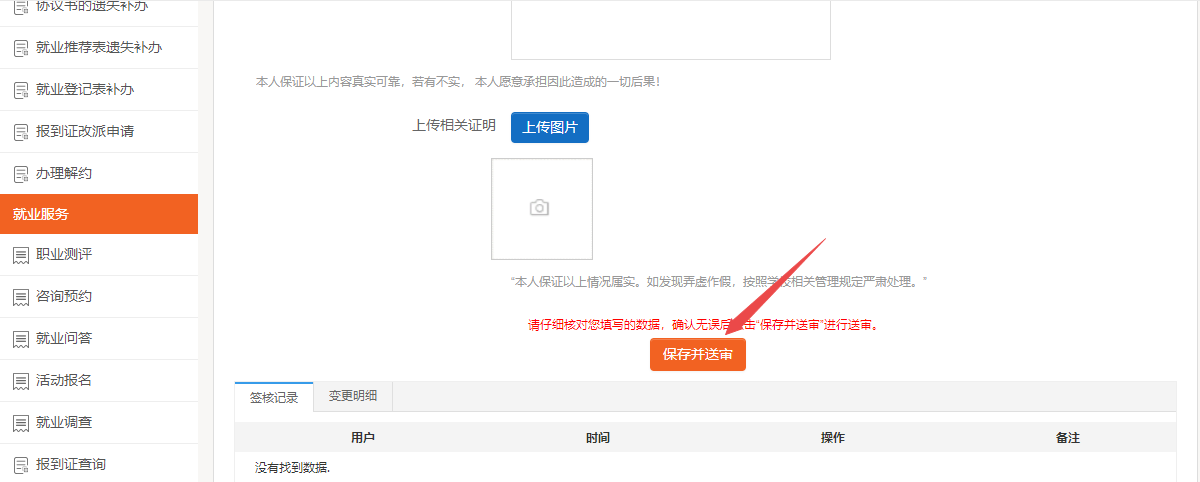 （四）协议书遗失补办手机端：进入“微主页”，点击“我的”，找到“就业管理”----“协议书遗失补办”，点击编辑，将所需内容填写完毕，点击保存并审送即可完成。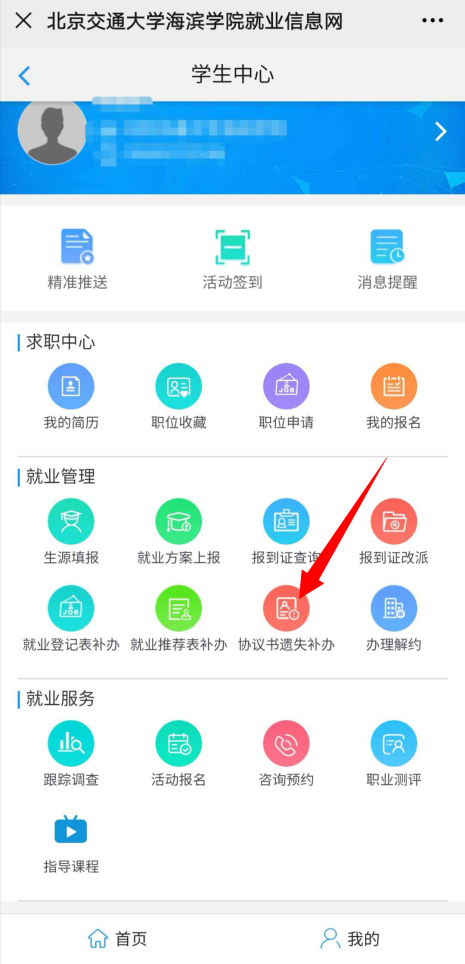 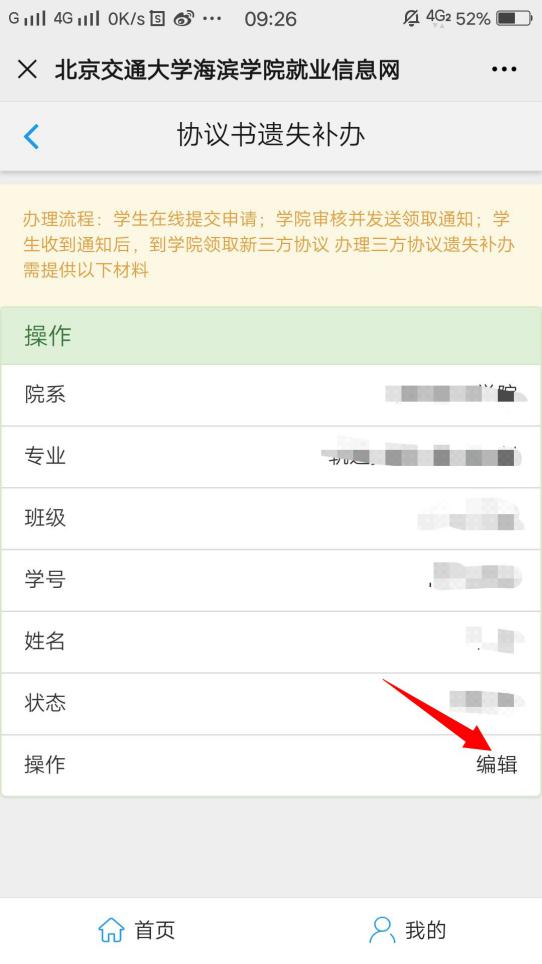 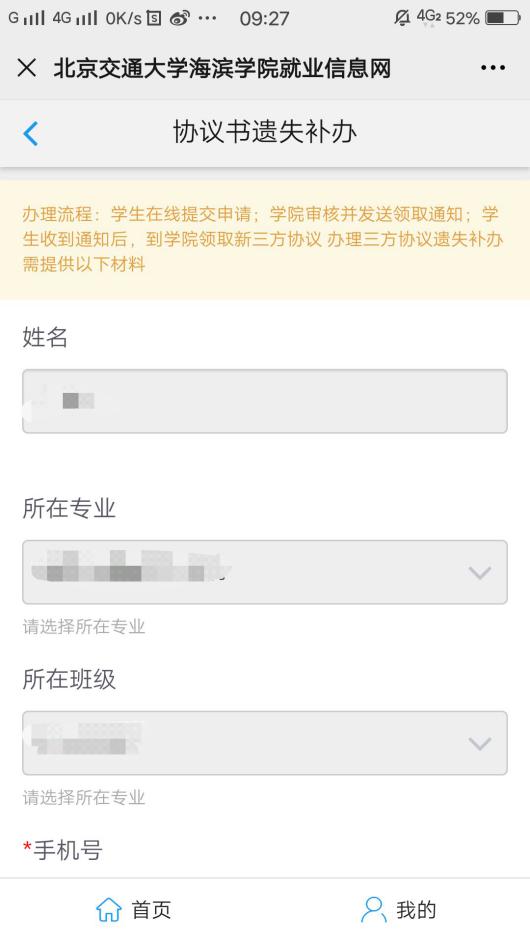 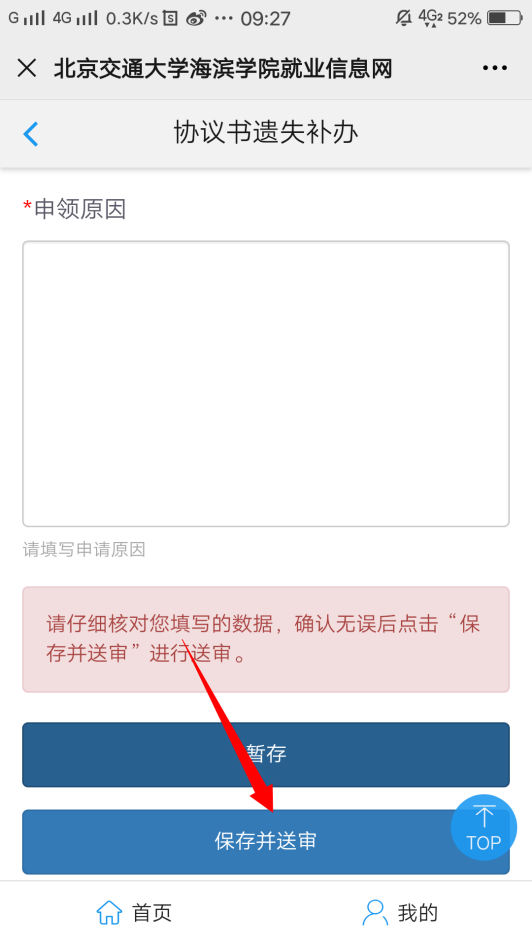 PC端：北京交通大学海滨学院就业信息网http://job.bjtuhbxy.edu.cn/，点击进入，找到学生登录，学生登录窗口，用户名为学号，密码为学号后六位，进入学生主页，点击就业手续—协议书遗失补办，点击编辑，将所需内容填写完毕，点击保存并审送即可完成。如下图：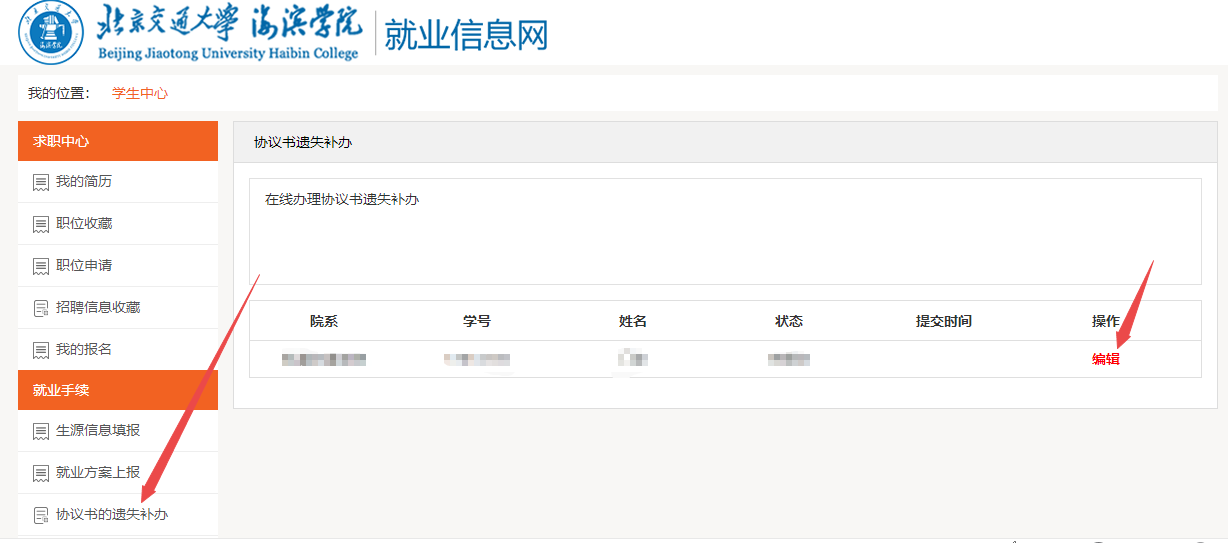 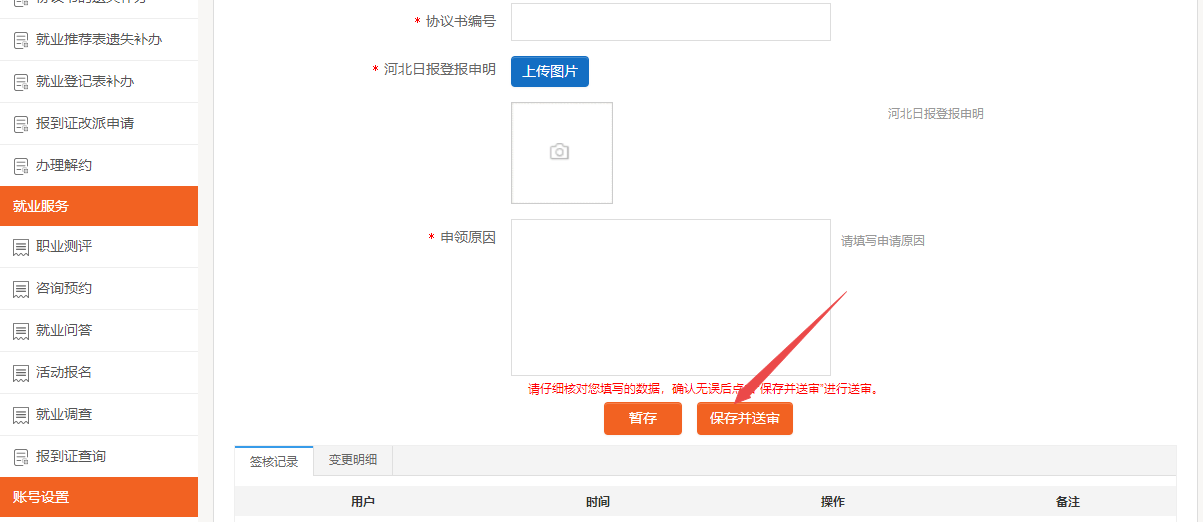 （五）办理解约手机端：进入“微主页”，点击“我的”，找到“就业管理”----“办理解约”，点击编辑，将所需内容填写完毕，点击保存并审送即可完成。       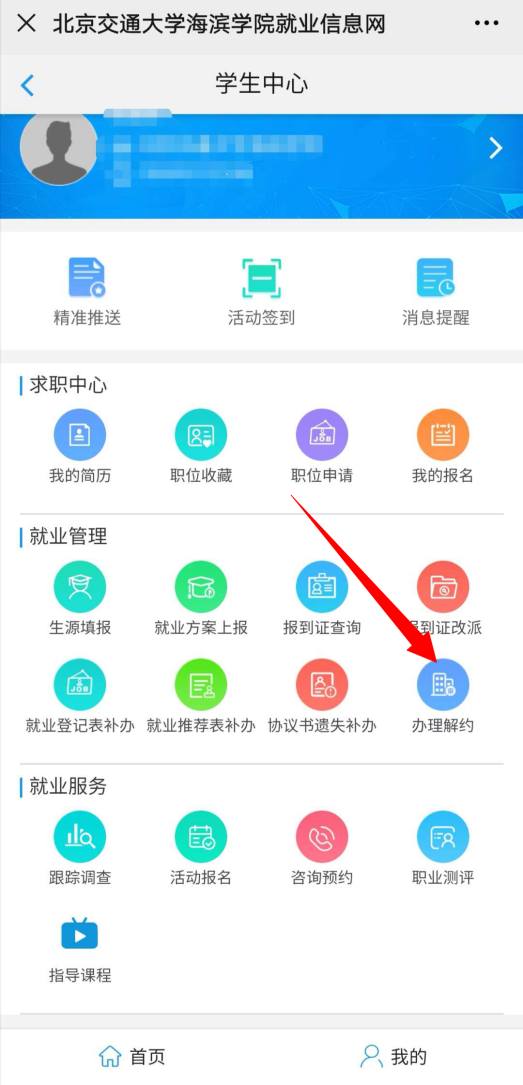 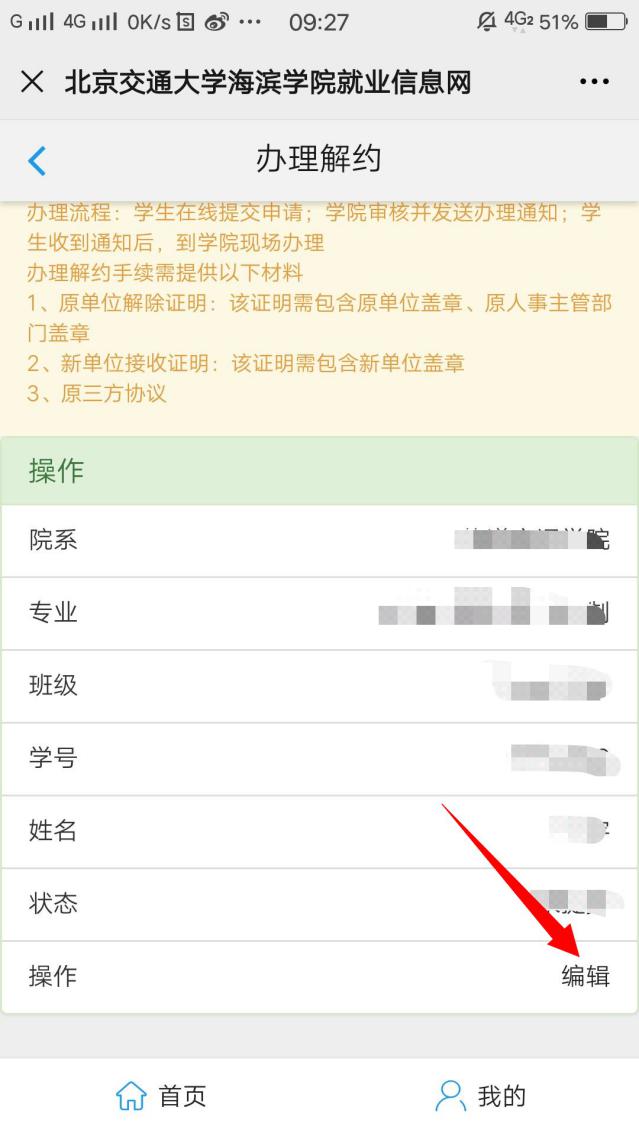 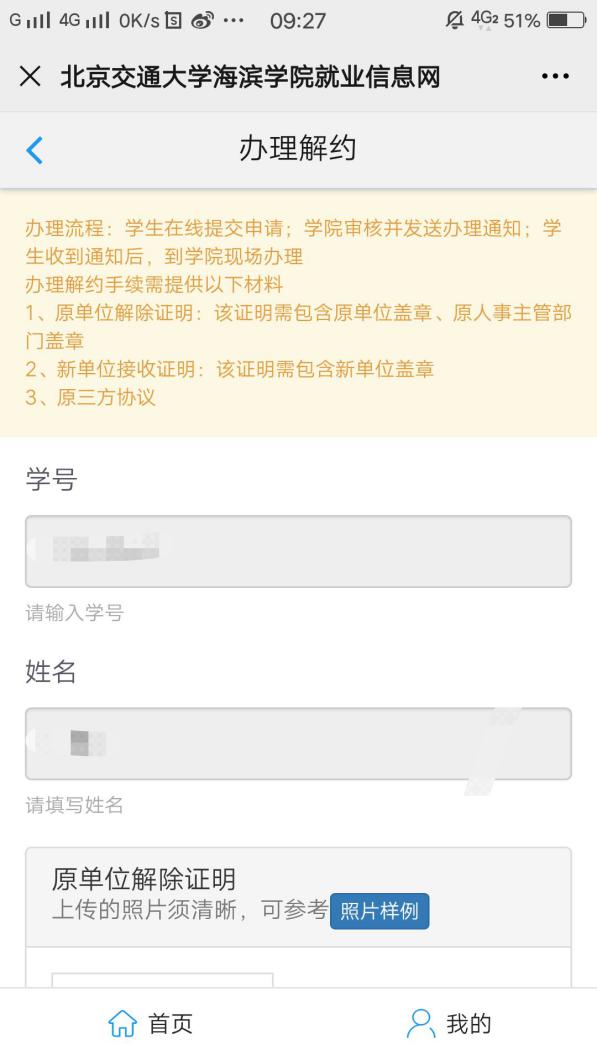 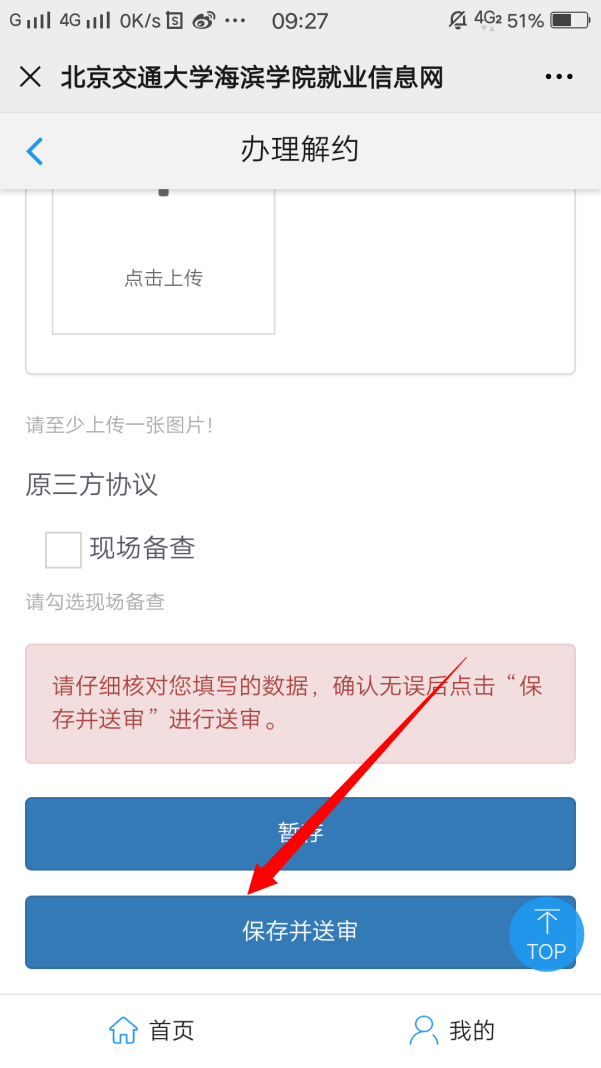 PC端：北京交通大学海滨学院就业信息网http://job.bjtuhbxy.edu.cn/，点击进入，找到学生登录，学生登录窗口，用户名为学号，密码为学号后六位，进入学生主页，点击就业手续—办理解约，点击编辑，将所需内容填写完毕，点击保存并审送即可完成。如下图：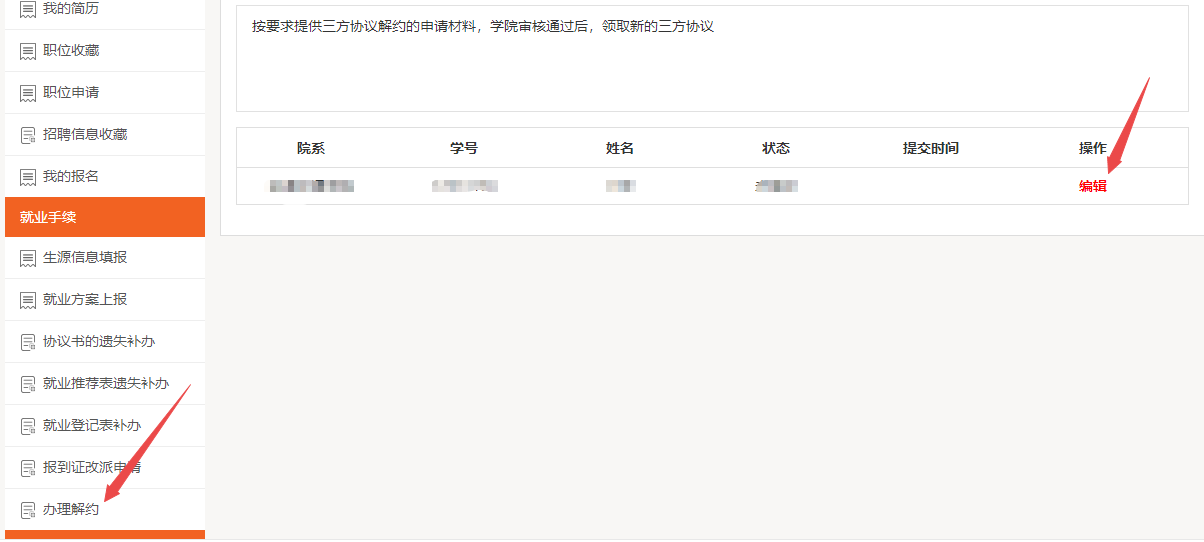 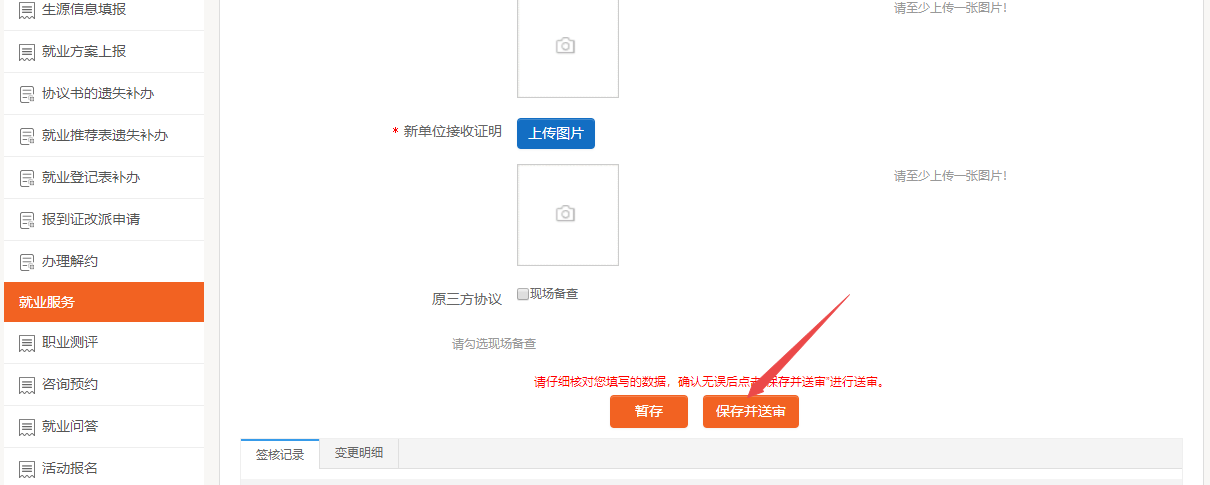 注意：办理解约学生提交申请后请联系辅导员老师，学院（系）行政副院长通过后，就业办方可审批。